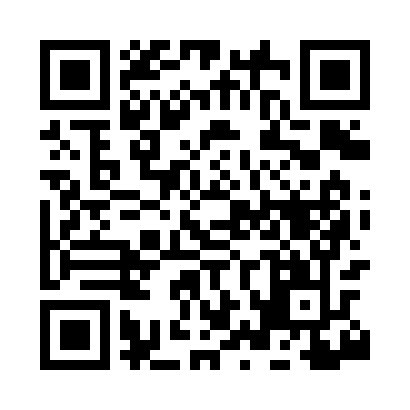 Prayer times for Pudding Hollow, New York, USAMon 1 Jul 2024 - Wed 31 Jul 2024High Latitude Method: Angle Based RulePrayer Calculation Method: Islamic Society of North AmericaAsar Calculation Method: ShafiPrayer times provided by https://www.salahtimes.comDateDayFajrSunriseDhuhrAsrMaghribIsha1Mon3:285:181:005:068:4210:312Tue3:295:191:005:068:4210:313Wed3:305:191:005:078:4110:304Thu3:315:201:015:078:4110:305Fri3:325:211:015:078:4110:296Sat3:335:211:015:078:4010:287Sun3:345:221:015:078:4010:288Mon3:355:231:015:078:4010:279Tue3:365:231:015:078:3910:2610Wed3:375:241:025:078:3910:2511Thu3:395:251:025:078:3810:2412Fri3:405:261:025:078:3710:2313Sat3:415:271:025:068:3710:2214Sun3:435:281:025:068:3610:2115Mon3:445:281:025:068:3510:2016Tue3:455:291:025:068:3510:1817Wed3:475:301:025:068:3410:1718Thu3:485:311:025:068:3310:1619Fri3:495:321:025:068:3210:1520Sat3:515:331:025:058:3110:1321Sun3:525:341:035:058:3110:1222Mon3:545:351:035:058:3010:1023Tue3:555:361:035:058:2910:0924Wed3:575:371:035:048:2810:0725Thu3:585:381:035:048:2710:0626Fri4:005:391:035:048:2610:0427Sat4:025:401:035:038:2510:0328Sun4:035:411:035:038:2310:0129Mon4:055:421:035:038:2210:0030Tue4:065:431:025:028:219:5831Wed4:085:441:025:028:209:56